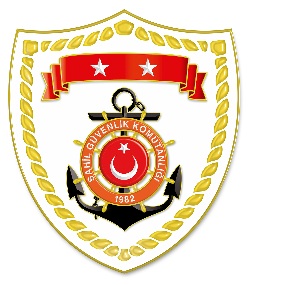 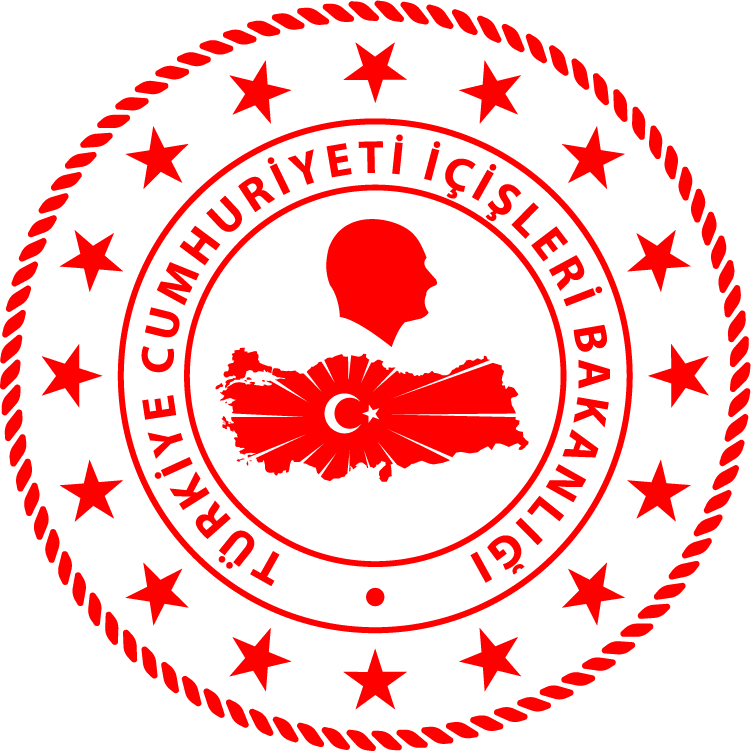 CG Aegean Sea Regional Command*Shared data include the records kept during incidents of irregular migration by water. General statistical data are available at goc.gov.tr/duzensiz-goc-istatistikler.NUDATELOCATION/PLACE AND TIMEIRREGULAR MIGRATION ASSETTOTAL NUMBER OF APPREHENDED FACILITATORS/SUSPECTTOTAL NUMBER OF APPREHENDED 
PEOPLENATIONALITY OF RESCUED/APPREHENDED MIGRANTS/ PEOPLE ON THE BASIS OF DECLARATION126 April 2024Off the Coast of AYDIN/Didim04.00Inflatable Boat-4040 Syria (15 of them children)226 April 2024Off the Coast of İZMİR/Dikili05.25Inflatable Boat-2424 Afganistan (10 of them children)